USDA prohibits discrimination in the administration of this program.  To file a complaint, write to secretary of agriculture, Washington D.C. 20250.  This menu has been reviewed and approved by a registered dietitian Cassandra Drynan, RDN, Cassandra Drynan, RDN. Meals are served with Low Fat Milk, Coffee, Juice, Whole Grain Bread and Margarine.  Whitehall Senior Center MenuAugust 2018-FOR RESERVATIONS CALL 287-5336R   vWhitehall Senior Center MenuAugust 2018-FOR RESERVATIONS CALL 287-5336R   vWhitehall Senior Center MenuAugust 2018-FOR RESERVATIONS CALL 287-5336R   vWhitehall Senior Center MenuAugust 2018-FOR RESERVATIONS CALL 287-5336R   vWhitehall Senior Center MenuAugust 2018-FOR RESERVATIONS CALL 287-5336R   vMONDAYTUESDAYWEDNESDAYTHURSDAYFRIDAY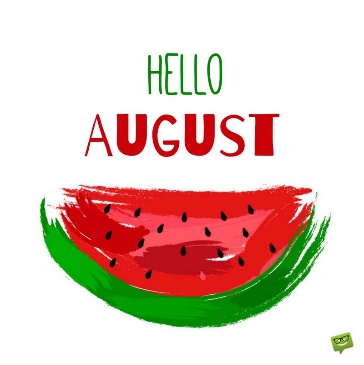 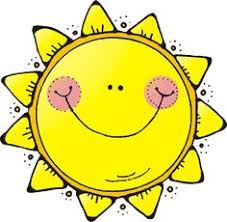 1ZUCCHINI-CRUSTED PIZZA W/PEPPERONICAULIFLOWERBACON PEA SALADSWEET PEACHES2BURRITO BAKESPANISH RICEFRITO BEAN SALADTOSSED SALADMANDARIN ORANGES3RED HAT DAY BRUNCH (11 AM)SAUSAGE PATTIESVEGGIE EGG BAKECINNAMON ROLLSFRUIT SALAD  TOMATO JUICE6COWBOY STEWFRESH BAKED BISCUITSBRUSSEL SPROUTSBERRY PARFAIT7SAUSAGE STUFFED SQUASHPEA SALADWHOLE GRAIN ROLLWATERMELON8CABBAGE, MEAT & RICE CASSEROLEPOTLUCK VEGGIE SALAD W/BEANSJUICY PEARS9SWEET-N-SOUR CHICKENOVER RICESTIR FRY VEGGIESRAMEN COLESLAWMANDARIN ORANGESLIME FLUFF SALAD10FISH PATTIES ON A BUNSCALLOPED POTATOESSTEAMED CARROTSAPPLESAUCE13CHICKEN PARMESAN OVER NOODLESBROCCOLI SPEARS4 BEAN SALADFRUIT COCKTAILVANILLA PUDDING14SALISBURY STEAKMASHED POTATOESCARROT RAISIN SALADWHOLE WHEAT ROLLZESTY PINEAPPLE15ORANGE BAKE CHICKENOVEN ROASTED RED POTATOESMIXED VEGGIESWHOLE GRAIN ROLLJUICY PEARS16MEXICAN TACOSLETTUCE & TOMATOESREFRIED BEANSSPANISH RICEBAKED APPLES17ITALIAN LASAGNAGARLIC BREADGREEN BEANSTOSSED SALADAMBROSIA20BEEF STROGANOFFOVER NOODLESRANCH BEANSQUICK CUKESPLUMP PEACHES21PORK BITS OVER NOODLESMIXED VEGGIESTOSSED SALADCRANBERRY MEDLEY22BAKED HAMSCALLOPED POTATOESCARROT COINSWHOLE GRAIN ROLL SWEET PINEAPPLESHERBET23BBQ CHICKEN ON A BUNGOLDEN CORNCRISP COLESLAWMANDARIN ORANGES24BIRTHDAY DINNERBREADED VEALMASHED POTATOESGREEN BEANSFROG EYE SALADCAKE & ICE CREAM27POLISH DOGS W/SAUERKRAUTTATER TOTSPORK-N-BEANSFRUIT TOSSICE CREAM SUNDAES28CHICKEN CORDON BLEUCASSEROLECAULIFLOWERCUKE SALADSPICED APPLES29PORK ROASTMASHED POTATOESBBQ BEAN SALADWHOLE GRAIN ROLLPEACHES-N-CREAM30MEATLOAFSCALLOPED POTATOESBROCCOLI SALADWHOLE GRAIN ROLLFESTIVE FRUIT SALAD31SWEET-N-SOUR PORKOVER RICESTIR FRY VEGGIESCRISPY COLESLAWAPPLESAUCE